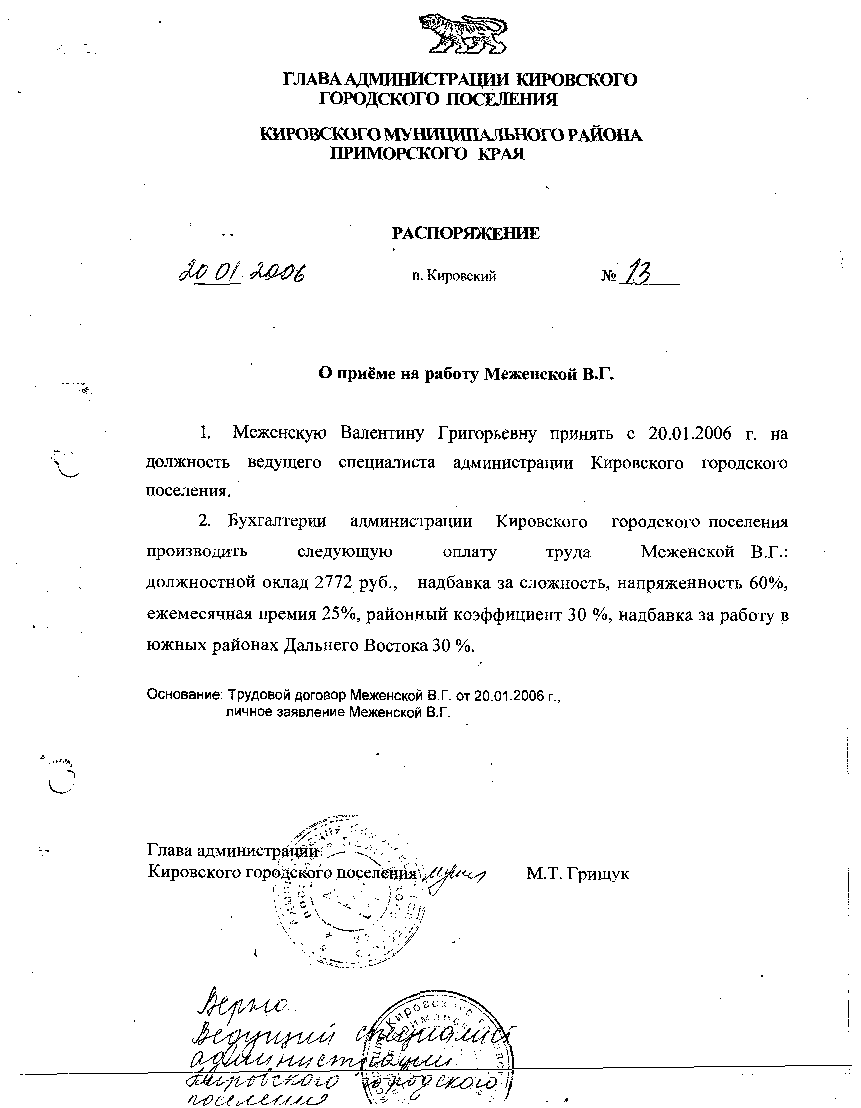 АДМИНИСТРАЦИЯ КИРОВСКОГО ГОРОДСКОГО ПОСЕЛЕНИЯПОСТАНОВЛЕНИЕ21.09.2016                                            пгт  Кировский                   №551Об установлении маршрутов регулярных перевозок пассажиров по муниципальным маршрутам регулярных перевозок в Кировском городском поселенииВ соответствии с Федеральными законами от 06.10.2003 № 131-ФЗ «Об общих принципах организации местного самоуправления в Российской федерации», от 13.07.2015года № 220-ФЗ «Об организации регулярных перевозок пассажиров и багажа автомобильным транспортом и городским наземным электрическим транспортом в Российской Федерации и о внесении изменений в отдельные законодательные акты Российской федерации», администрация Кировского городского поселения  ПОСТАНОВЛЯЕТ:1. Утвердить маршруты регулярных перевозок пассажиров по муниципальным маршрутам регулярных перевозок в Кировском городском поселении согласно приложению.2. Обнародовать настоящее постановление в установленном порядке.Глава Кировского городского поселения – Глава администрации Кировскогогородского поселения                                                                               С.А.Лозовских Приложение № 1к постановлению администрации Кировского городского поселенияот 21.09.2016г.  № 551№п/п№ маршрутаНаименование маршрутаНаименование промежуточных пунктов остановкиНаименование улиц и дорог по маршрутуПротяженность маршрута, км.1Совхоз-ЦРБСовхоз-Сорокина-Линейная-Шмаковская-Мелиоратор-Автостанция-Кафе «Пчелка»-Почта-Универмаг-Гастроном-Рай.суд-ЦРБул. Ленинскаяул. Гагаринапер. Шмаковскийул. Колхозная10,094Вишневая – ЦРБ ЦРБ-Рай.суд-Гастроном-Универмаг-Почта-Кафе «Пчелка»-Военкомат-Уткинская-Дальэнерго-Лесной-ВишневаяУл. КолхознаяУл. Ленинская ул. Гагаринаул. Уткинскаяпер. Леснойул. Вишневая8,28104Кировский-Павлофедоровкапгт. Кировский –с. Луговое - с.Шмаковка-  ст. Шмаковка-с. Павло-ФедоровкаУл. ГагаринаУл. ЦентральнаяУл. ЦентральнаяУл. Ленинская, ул. Колхозная25,00105Кировский –Родниковый пгт. Кировский – с. Шмаковка – ст. Шмаковка – с. Авдеевка – п. РодниковыйУл. ГагаринаУл. ЦентральнаяУл. ЦентральнаяУл. ЦентральнаяУл. Почтовая24,50110Кировский –Преображенка пгт. Кировский – с. Архангеловка – с. Преображенка Ул. Гагарина Ул. ЦентральнаяУл. Центральная21,30106Кировский – Увальное - пгт. Кировский – С. УвальноеУл. Гагарина Ул. Шоссейная16,0